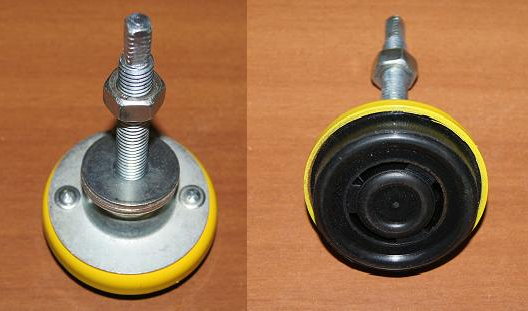 Код из 1САртикулНаименование/ Бренд/ПоставщикТехнические характеристикиГабаритыД*Ш*В,ммМасса,грМатериалМесто установки/НазначениеF0026026Ножка для ЦТ 10-4 (Виброизолирующая опора ОВ 70)L= 125D=70,5150Металл, резинаВиброизолирующая опора для любых станков. Площадь опоры зависит от веса станка.F0026026L= 125D=70,5150Металл, резинаВиброизолирующая опора для любых станков. Площадь опоры зависит от веса станка.F0026026ВЕЗА, ОООL= 125D=70,5150Металл, резинаВиброизолирующая опора для любых станков. Площадь опоры зависит от веса станка.